КОМИТЕТ ГРАДОСТРОИТЕЛЬСТВА И АРХИТЕКТУРЫВОЛОГОДСКОЙ ОБЛАСТИПРИКАЗот 27 мая 2016 г. N 51ОБ УТВЕРЖДЕНИИ ПОЛОЖЕНИЯ ОБ ОБЩЕСТВЕННОМ СОВЕТЕПРИ КОМИТЕТЕ ГРАДОСТРОИТЕЛЬСТВА И АРХИТЕКТУРЫВОЛОГОДСКОЙ ОБЛАСТИПреамбула утратила силу. - Приказ Департамента строительства Вологодской области от 06.03.2023 N 022:1 - 2. Утратили силу. - Приказ Департамента строительства Вологодской области от 06.03.2023 N 022.3. Признать утратившим силу:приказ Комитета градостроительства и архитектуры Вологодской области от 15 апреля 2014 года N 67 "Об общественном совете при Комитете градостроительства и архитектуры Вологодской области".4 - 5. Утратили силу. - Приказ Департамента строительства Вологодской области от 06.03.2023 N 022.Исполняющий обязанностипредседателя КомитетаГ.В.МИХАЙЛЕНКОУтвержденоПриказомКомитета градостроительстваи архитектуры Вологодской областиот 27 мая 2016 г. N 51(приложение 1)ПОЛОЖЕНИЕОБ ОБЩЕСТВЕННОМ СОВЕТЕ ПРИ КОМИТЕТЕ ГРАДОСТРОИТЕЛЬСТВАИ АРХИТЕКТУРЫ ВОЛОГОДСКОЙ ОБЛАСТИУтратило силу. - Приказ Департамента строительства Вологодской области от 06.03.2023 N 022.УтвержденаПриказомКомитета градостроительстваи архитектуры Вологодской областиот 27 мая 2016 г. N 51(приложение 2)МЕТОДИКАПРОВЕДЕНИЯ МЕРОПРИЯТИЙ ПО ОТБОРУ КАНДИДАТОВ В ЧЛЕНЫОБЩЕСТВЕННОГО СОВЕТА ПРИ КОМИТЕТЕ ГРАДОСТРОИТЕЛЬСТВАИ АРХИТЕКТУРЫ ВОЛОГОДСКОЙ ОБЛАСТИУтратила силу. - Приказ Департамента строительства Вологодской области от 06.03.2023 N 022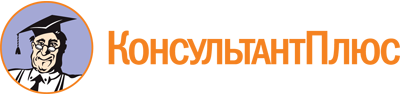 Приказ Комитета градостроительства и архитектуры Вологодской области от 27.05.2016 N 51
(ред. от 06.03.2023)
"Об утверждении Положения об общественном совете при Комитете градостроительства и архитектуры Вологодской области"Документ предоставлен КонсультантПлюс

www.consultant.ru

Дата сохранения: 17.06.2023
 Список изменяющих документов(в ред. приказа Департамента строительства Вологодской областиот 06.03.2023 N 022)